Розгон Марина Петровна, учитель английского языка, стала победителем муниципального этапа конкурса «Учитель года – 2019».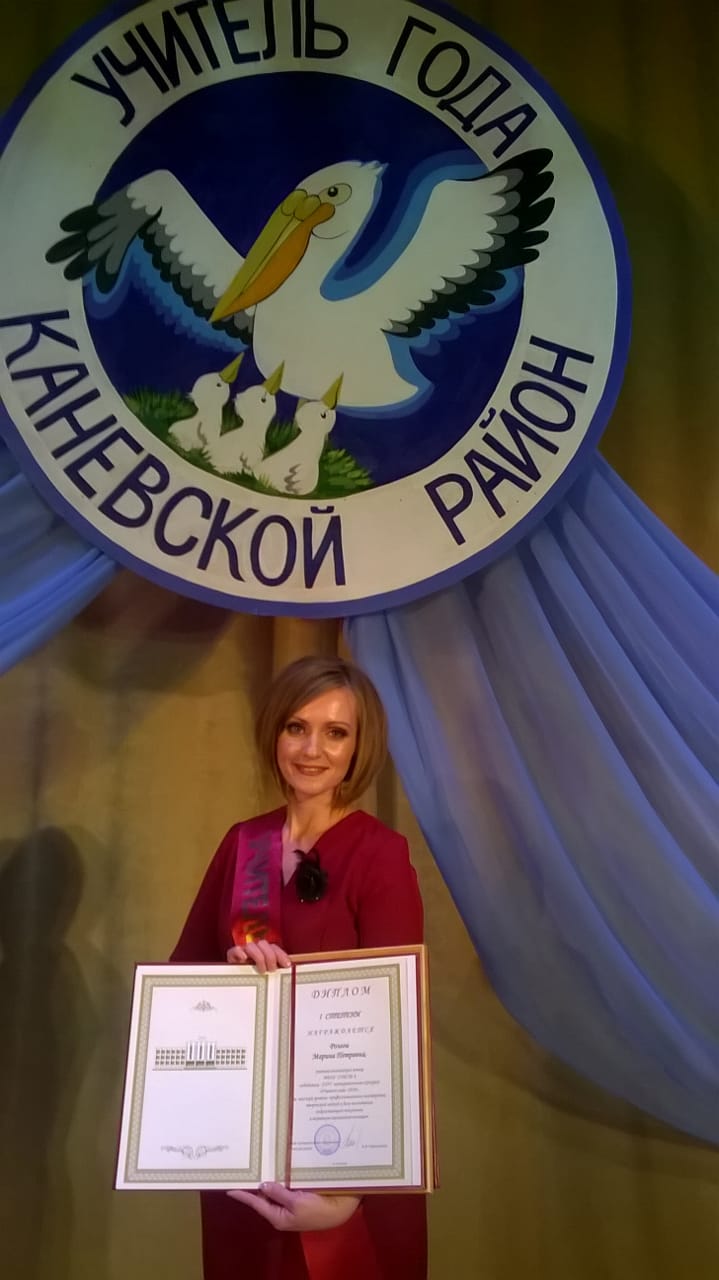 Поздравляем Марину Петровну с победой и желаем удачи в краевом этапе конкурса!